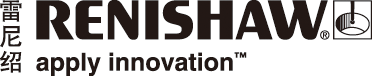 Equator比对仪助力制造能力提升30%奥林巴斯公司无损探伤产品部门 (Olympus NDT) 的生产目标是大批量零件制造，然而以前使用的手动过程测量方法无法满足必要的生产率要求，因此无法实现这一目标。通过使用可编程的车间测量系统将检测过程自动化，Olympus NDT实现了制造能力目标，并且提高了零件质量、减少了废品。背景Olympus NDT是世界领先的无损探伤 (NDT) 设备制造商，其生产的设备用于各种工业应用，包括航空航天、发电、石油化工、民用基础设施、汽车和日用消费品。他们的尖端无损探伤技术可识别各种金属和非金属零件和材料中隐藏的缺陷和瑕疵。与许多其他检测技术相比，无损探伤设备凭借其独特技术可检测难以进入的内部结构的隐藏缺陷，从而能够节省大量时间、人力和设备成本。Olympus NDT位于魁北克的Michelet Innovation Zone（创新工业园），其主要加工车间是一个现代化的专用设施，服务于北美的多家Olympus工厂。挑战Olympus NDT制造一种精密的楔形零件，用于正确对准工件以进行无损工件探伤。该楔形件位于工件和无损探伤设备的测头之间，用于确保工件定位在最佳角度以便检测，并保护测头免受任何损坏。近年来，随着魁北克工厂服务于加拿大和美国的四家Olympus工厂，NDT楔形件的需求增长迅速，导致加工车间的工作量增加。为了满足制造效率要求，检测过程自动化迫在眉睫。虽然专用的五轴数控铣床和上下料机器人允许在夜间和周末继续生产，但是楔形件的生产后尺寸检测却造成了无法接受的瓶颈，甚至导致成本高昂的停机。手动测量太慢，再加上产量提高，对本已抢手的熟练技术人员提出了更高需求。Olympus NDT需要一种先进的自动化序中检测解决方案，不仅要确保满足楔形件的精度要求，而且要最大程度提高制造能力。解决方案为了满足需求，Olympus NDT需要一个完全自动化的制造单元，其中集成工件铣削、检测以及搬运能力。雷尼绍的Equator™比对仪被认为是理想的序中解决方案，能够提供可靠的检测结果，并且在超高运行速度下仍可保持重复精度。Equator比对仪搭配雷尼绍SP25M三轴模拟扫描测头，每秒可采集1,000个数据点，能够测量每个楔形件的位置和形状。Equator比对仪用作比较量仪，对照标准件验证生产出的每个工件。首先，测量标准件生成标准数据集。然后，测量每个工件并与标准数据集进行比较，以验证其是否在公差范围内。测量数据可用于自动更新数控加工参数，以保持制程稳定，防止产生不合格零件。此外，Equator比对仪已完全集成到楔形件生产单元中，无需人工干预。加工完成后，工件搬运机器人从机床上取下楔形件，然后通过气动传送系统将其放置在Equator比对仪中。机器人和Equator比对仪使用数字I/O接口进行通信。当工件装载完成后，机器人向Equator比对仪通信；当检测循环完成后，Equator比对仪向机器人通信。雷尼绍在Equator比对仪控制器上运行智能化制程控制 (IPC) 软件，IPC使用检测结果生成刀补更新数据，然后将更新数据反馈给机床控制器，以自动纠正任何刀具磨耗。结果使用Equator比对仪实现楔形件检测过程自动化，成功帮助Olympus NDT实现了制造和生产率目标。在雷尼绍的支持下，整套系统的部署从开始到调试仅用了三个月。而且，作为劳动密集型手动测量解决方案的替代方案，Equator比对仪带来了快速投资回报。重要的是，该解决方案明确证明了如何克服生产瓶颈。Equator比对仪设计用于直接在车间使用，紧邻数控机床放置，从而最大程度提高检测过程的效率。它可以对楔形件执行100%检测，而不仅仅是抽样检测。由于Equator比对仪可直接与数控机床连接，因此一旦检测到特征尺寸或位置偏差，可立即自动执行任何必要的刀补更新，从而将废品率降至最低。详情请访问www.renishaw.com.cn/gauging-完-关于雷尼绍雷尼绍是世界领先的工程科技公司之一，在精密测量和医疗保健领域拥有专业技术。公司向众多行业和领域提供产品和服务 — 从飞机引擎、风力涡轮发电机制造，到口腔和脑外科医疗设备等。此外，它
还在全球增材制造（也称3D打印）领域居领导地位，是一家设计和制造工业用增材制造设备（通过金属粉末“打印”零件）的公司。雷尼绍集团目前在37个国家/地区设有79个分支机构，员工4,400人，其中2,500余名员工在英国本土工作。公司的大部分研发和制造均在英国本土进行，在截至2020年6月的2020财年，雷尼绍实现销售收入5.10亿英镑，其中94%来自出口业务。公司最大的市场为中国、美国、日本和德国。了解详细产品信息，请访问雷尼绍网站：www.renishaw.com.cn关注雷尼绍官方微信（雷尼绍Renishaw），随时掌握相关前沿资讯：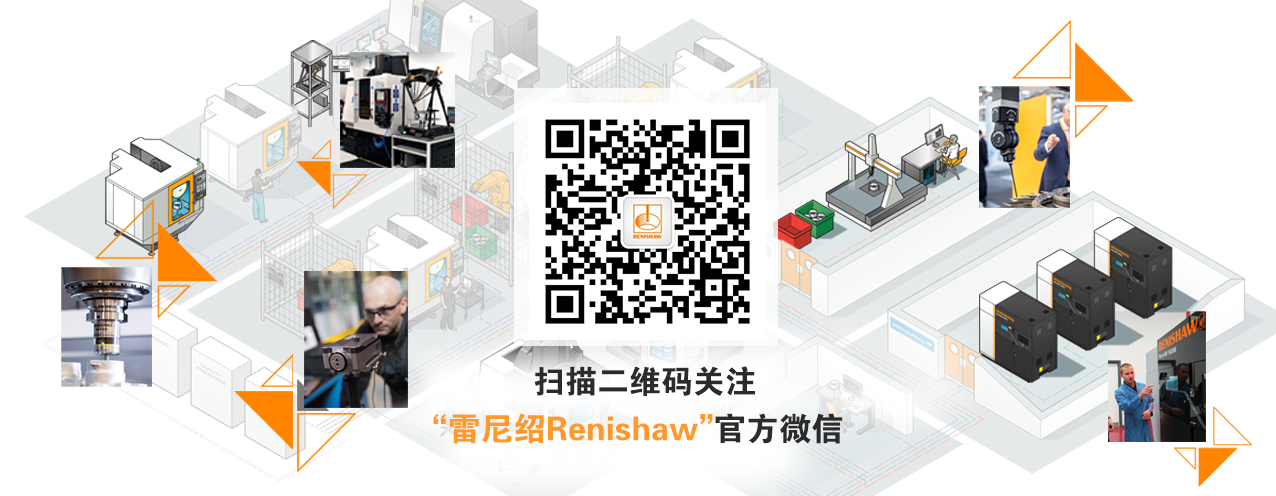 